*Underline applicable**Supervisor – directly oversees the project (superior/project supervisor)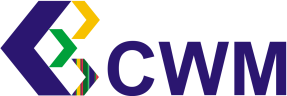  PROCEDURE FOR FUNDING FROM THE BUDGET OF THE CENTRE FOR INTERNATIONAL COOPERATIONNo. CWM/SA/P/2
APPLICATION FOR FUNDING PBL/EPS PROJECTS*NO.…/YEAR/PBL/EPS(to be completed by the person accepting the application)Valid from:         6.03.2018       PROCEDURE FOR FUNDING FROM THE BUDGET OF THE CENTRE FOR INTERNATIONAL COOPERATIONNo. CWM/SA/P/2
APPLICATION FOR FUNDING PBL/EPS PROJECTS*NO.…/YEAR/PBL/EPS(to be completed by the person accepting the application)Form:                  CWM/SA/F/32_9         PROCEDURE FOR FUNDING FROM THE BUDGET OF THE CENTRE FOR INTERNATIONAL COOPERATIONNo. CWM/SA/P/2
APPLICATION FOR FUNDING PBL/EPS PROJECTS*NO.…/YEAR/PBL/EPS(to be completed by the person accepting the application)Reference No.:  32_9ApplicantApplicantApplicantApplicantApplicantApplicantApplicantApplicantApplicantApplicant(all group members/students to be enumerated)Group representative:(person responsible for factual and financial settlement of expenses)Group representative:(person responsible for factual and financial settlement of expenses)tel.:tel.:tel.:e-mail:e-mail:e-mail:e-mail:e-mail:Study programmeProject supervisorTitle/topic of the projectConcise description of the projectHas the project previously received funding from the IFE/CWM or other sources? NO, YES, specify the source of funding and the amount (PLN):…………………………………………………………………………..………………………………………………………………………….. NO, YES, specify the source of funding and the amount (PLN):…………………………………………………………………………..………………………………………………………………………….. NO, YES, specify the source of funding and the amount (PLN):…………………………………………………………………………..………………………………………………………………………….. NO, YES, specify the source of funding and the amount (PLN):…………………………………………………………………………..………………………………………………………………………….. NO, YES, specify the source of funding and the amount (PLN):…………………………………………………………………………..………………………………………………………………………….. NO, YES, specify the source of funding and the amount (PLN):…………………………………………………………………………..………………………………………………………………………….. NO, YES, specify the source of funding and the amount (PLN):…………………………………………………………………………..………………………………………………………………………….. NO, YES, specify the source of funding and the amount (PLN):…………………………………………………………………………..…………………………………………………………………………..Subject of fundingIndicate whether it will be the product for re-use (P), or it will be lost (T), loaned (W) from the ICC resources.In the case of category W- to be verified with an available list of items in stock in the Centre for International Cooperation of TUL.Detailed list of componentsDetailed list of componentsTypeTypeModelModelP/T/WCost (gross)Subject of fundingIndicate whether it will be the product for re-use (P), or it will be lost (T), loaned (W) from the ICC resources.In the case of category W- to be verified with an available list of items in stock in the Centre for International Cooperation of TUL.Subject of fundingIndicate whether it will be the product for re-use (P), or it will be lost (T), loaned (W) from the ICC resources.In the case of category W- to be verified with an available list of items in stock in the Centre for International Cooperation of TUL.Subject of fundingIndicate whether it will be the product for re-use (P), or it will be lost (T), loaned (W) from the ICC resources.In the case of category W- to be verified with an available list of items in stock in the Centre for International Cooperation of TUL.Subject of fundingIndicate whether it will be the product for re-use (P), or it will be lost (T), loaned (W) from the ICC resources.In the case of category W- to be verified with an available list of items in stock in the Centre for International Cooperation of TUL.Subject of fundingIndicate whether it will be the product for re-use (P), or it will be lost (T), loaned (W) from the ICC resources.In the case of category W- to be verified with an available list of items in stock in the Centre for International Cooperation of TUL.Subject of fundingIndicate whether it will be the product for re-use (P), or it will be lost (T), loaned (W) from the ICC resources.In the case of category W- to be verified with an available list of items in stock in the Centre for International Cooperation of TUL.TotalTotalTotalTotalTotalTotalTotalJustification of purchaseDate of purchaseTime limit for factual and financial settlement of the purchaseProposed use of the productDate Signature Signature Signature Signature Supervisor’s opinion**(the project is approved after obtaining information from the Centre for International Cooperation about the correct settlement of expenses by the Applicant)Supervisor’s opinion**(the project is approved after obtaining information from the Centre for International Cooperation about the correct settlement of expenses by the Applicant)Supervisor’s opinion**(the project is approved after obtaining information from the Centre for International Cooperation about the correct settlement of expenses by the Applicant)Supervisor’s opinion**(the project is approved after obtaining information from the Centre for International Cooperation about the correct settlement of expenses by the Applicant)DateSignatureConfirmation of securing funds /opinion of the Deputy Director of Administration Confirmation of securing funds /opinion of the Deputy Director of Administration Confirmation of securing funds /opinion of the Deputy Director of Administration Confirmation of securing funds /opinion of the Deputy Director of Administration DateSignatureDecision of the Director of the Centre for International CooperationDecision of the Director of the Centre for International CooperationDecision of the Director of the Centre for International CooperationDecision of the Director of the Centre for International CooperationFunding conditions:Funding conditions:Funding conditions:Funding conditions:DateSignatureConfirmation of components returned.………………………………………………….………………………………………………….Confirmation of components returned.………………………………………………….………………………………………………….Confirmation of components returned.………………………………………………….………………………………………………….Confirmation of components returned.………………………………………………….………………………………………………….DateSignature of the ICC employee